;;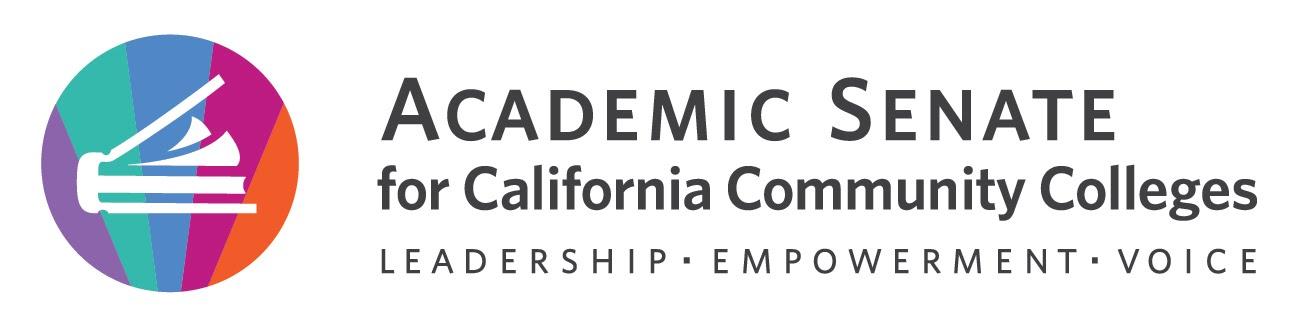 Education Policies Committee MeetingThursday, October 28, 20212:00 p.m.—4:00 p.m.MINUTES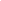 Call to Order and Roll Call: * Indicates present at meetingLand Acknowledgement - We gratefully acknowledge that we operate on the traditional lands of the Tongva, Tataviam, and Chumash peoples – including the Gabrieleño, Fernandeño, and Ventureño; members of the Takic and Chumashan language families; and other Indigenous peoples who made their homes in and around the area we now call Los Angeles. (Led by Carlos)Introductions – Please Welcome our Student Senate for California Community Colleges representative and committee member Jacky from Diablo Valley College. We are pleased to have student representation on the Committee!Future meeting dates will be (We will need to choose an all-day meeting date for Spring 2022):November 24, 2021 (All Day Meeting) – 830am to 330pmDecember 16, 2021 – 2pm-4pmJanuary 27, 2022 - 2pm-4pmFebruary 24, 2022 - 2pm-4pmMarch 24, 2022 - 2pm-4pmMay 26, 2022 - 2pm-4pmAdoption of Agenda (Cheryl, Luke MSC) & Minutes (Erik, Carlos MSC)Cheryl volunteered take minutes for today’s meeting. They will be sent out via email for approval.Access to ASCCC Educational Policies Committee Google Shared Folder 2021-2022Educational Policies Committee Contact Information 2021-2022. 2021-2022 EDUCATIONAL POLICIES COMMITTEE Goals and Priorities. Updated Priorities sheet is located in the Google Shared FolderASCCC Education Policies Committee Updated Priority Spreadsheet
The committee reviewed the priority spreadsheet and determined actions to be taken. Specific notes are captured in Column I on the spreadsheet.Develop an Ed Policies Work PlanPriorities, Activities, and volunteers/workgroups for activitiesCommittee members asked to review Enrollment Management Revisited (2009) to determine need for update or rewrite. Committee members also asked to review Academic Freedom Paper (2020) to further discuss resolution 6.02 (2020).Rostrum Article Ideas and workgroups – Current Rostrum Deadline January 3, 2022Administrator retreat rights: Carlos, Erik, SharynRepeatability to alleviate substandard grade: Luke, Robert, SharynStudent academic dishonesty: Cheryl, AndrewLuke volunteered to look into the Fall 2017, 7.03 resolution that deals with  “Evaluation and Certification of Coursework from Home schools” and provide some feedback as to how we can address this resolution.Potential Resolutions Brainstorm for Spring 2022C.	Committee Charge Rewrite Workgroup (Cheryl, Andrew, Matais)Questions exist about the purpose of Ed Pol given that recent ASCCC practice re: policies has been inconsistent with the current committee charge. Cheryl will seek input from ASCCC Executive Director Mica and President Davison and then will convene the workgroup to consider that info along with the input provided in the Google doc.D. 	Faculty Inquiry Response Discussions The committee discussed a question that was submitted regarding enrollment of special admit students. Robert will consider information discussed in his response.Announcements Check for upcoming events at here ASCCC Fall 2021 Plenary (November 4-6)Amazon Smile (smile.amazon.com)—select Foundation of the Academic Senate for California Community Colleges to donateApplication for Statewide ServiceClosing Comments In Progress ReviewAny other final comments or suggestions?AdjournmentIn ProgressRobert and Cheryl will construct committee agreements for consideration at the next meeting based on the group inputCheryl will lead an effort to craft a new committee charge; this includes a subcommittee of Andrew and Matais as well as full committee input.Members will review the Academic Freedom Paper (2020) and Enrollment Management Revisited (2009) to inform further discussion about resolution-related actions.Luke volunteered to look into the Fall 2017, 7.03 resolution that deals with  “Evaluation and Certification of Coursework from Home schools” and provide some feedback as to how we can address this resolution.Workgroups will begin work on Rostrum articles to address multiple resolutions:Administrator retreat rights (13.01 F20): Carlos, Erik, SharynRepeatability to alleviate substandard grade (14.01 F17): Luke, Robert, SharynStudent academic dishonesty (7.01 S15): Cheryl, AndrewCompleted Tasks:Rostrum article was submitted on Succession Planning. Contact: Robert L Stewart Jr.  Article can be found HERERobert & Cheryl updated the committee priority spreadsheet and made recommendations for level of priority, while also marking resolutions already addressed as “completed” and archiving all resolutions that required archiving. The updated committee priority spreadsheet can be found HERECommittee members will review and update their contact information*Robert L Stewart Jr – 1st Chair*Cheryl Aschenbach – 2nd*Andrew Delunes*Sharyn Eveland*Carlos Guerrero*Luke Lara*Erik ShearerMatais Pouncil, CIOWenjie (Jacky) Liang, Student